Section 2a Section 2a Hazard Assessment QuestionnaireHazard Assessment QuestionnaireHazard Assessment QuestionnaireHazard Assessment QuestionnaireHazard Assessment QuestionnaireForm 2Form 2Hazard Assessment QuestionnaireHazard Assessment QuestionnaireHazard Assessment QuestionnaireHazard Assessment QuestionnaireHazard Assessment QuestionnaireBIOHAZARDOUS AGENTSBIOHAZARDOUS AGENTSBIOHAZARDOUS AGENTS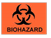  N/A YES NODoes your employee(s) perform any of the following tasks:Does your employee(s) perform any of the following tasks:Does your employee(s) perform any of the following tasks:Does your employee(s) perform any of the following tasks: N/A YES NO1Work with human blood, body fluids, cell lines (primary or established), tissues or bloodborne pathogens (BBP).Work with human blood, body fluids, cell lines (primary or established), tissues or bloodborne pathogens (BBP).Work with human blood, body fluids, cell lines (primary or established), tissues or bloodborne pathogens (BBP).Work with human blood, body fluids, cell lines (primary or established), tissues or bloodborne pathogens (BBP). YES NO2Work with animal and/or human specimens preserved in fixative (such as formalin or paraformaldehyde solution).Work with animal and/or human specimens preserved in fixative (such as formalin or paraformaldehyde solution).Work with animal and/or human specimens preserved in fixative (such as formalin or paraformaldehyde solution).Work with animal and/or human specimens preserved in fixative (such as formalin or paraformaldehyde solution). YES NO3Preserve animal and/or human specimens with fixative (such as formalin or paraformaldehyde solution).Preserve animal and/or human specimens with fixative (such as formalin or paraformaldehyde solution).Preserve animal and/or human specimens with fixative (such as formalin or paraformaldehyde solution).Preserve animal and/or human specimens with fixative (such as formalin or paraformaldehyde solution). YES NO4Work with radioactive human blood, body fluids or bloodborne pathogens (BBP).Work with radioactive human blood, body fluids or bloodborne pathogens (BBP).Work with radioactive human blood, body fluids or bloodborne pathogens (BBP).Work with radioactive human blood, body fluids or bloodborne pathogens (BBP). YES NO5Work with agents or recombinant DNA classified as Risk Group 1 and requiring Biosafety Level 1 (BSL-1) containment.Work with agents or recombinant DNA classified as Risk Group 1 and requiring Biosafety Level 1 (BSL-1) containment.Work with agents or recombinant DNA classified as Risk Group 1 and requiring Biosafety Level 1 (BSL-1) containment.Work with agents or recombinant DNA classified as Risk Group 1 and requiring Biosafety Level 1 (BSL-1) containment. YES NO6Manipulation of recombinant DNA, cell lines, viruses, bacteria, or other organisms classified as Risk Group 2 and requiring Biosafety Level 2 (BSL-2) containment. Manipulation of recombinant DNA, cell lines, viruses, bacteria, or other organisms classified as Risk Group 2 and requiring Biosafety Level 2 (BSL-2) containment. Manipulation of recombinant DNA, cell lines, viruses, bacteria, or other organisms classified as Risk Group 2 and requiring Biosafety Level 2 (BSL-2) containment. Manipulation of recombinant DNA, cell lines, viruses, bacteria, or other organisms classified as Risk Group 2 and requiring Biosafety Level 2 (BSL-2) containment.  YES NO7Manipulation of infectious materials classified as Risk Group 3 but manipulated in a BSL 2 facility with BSL-3 containment practices (BSL 2+).Manipulation of infectious materials classified as Risk Group 3 but manipulated in a BSL 2 facility with BSL-3 containment practices (BSL 2+).Manipulation of infectious materials classified as Risk Group 3 but manipulated in a BSL 2 facility with BSL-3 containment practices (BSL 2+).Manipulation of infectious materials classified as Risk Group 3 but manipulated in a BSL 2 facility with BSL-3 containment practices (BSL 2+). YES NO8Manipulation of infectious materials classified as Risk Group 3 and requiring Biosafety Level 3 (BSL-3) containment.Manipulation of infectious materials classified as Risk Group 3 and requiring Biosafety Level 3 (BSL-3) containment.Manipulation of infectious materials classified as Risk Group 3 and requiring Biosafety Level 3 (BSL-3) containment.Manipulation of infectious materials classified as Risk Group 3 and requiring Biosafety Level 3 (BSL-3) containment. YES NO9Perform aerosol generating procedure: Vortex, sonicate, pipette, tissue harvest.Perform aerosol generating procedure: Vortex, sonicate, pipette, tissue harvest.Perform aerosol generating procedure: Vortex, sonicate, pipette, tissue harvest.Perform aerosol generating procedure: Vortex, sonicate, pipette, tissue harvest. YES NO10Work with live animals: General safety concerns.Work with live animals: General safety concerns.Work with live animals: General safety concerns.Work with live animals: General safety concerns. YES NO11Work with live animals: Animal Biosafety Level 1 (ABSL-1).Work with live animals: Animal Biosafety Level 1 (ABSL-1).Work with live animals: Animal Biosafety Level 1 (ABSL-1).Work with live animals: Animal Biosafety Level 1 (ABSL-1). YES NO12Work with live animals: Animal Biosafety Level 2 (ABSL-2).Work with live animals: Animal Biosafety Level 2 (ABSL-2).Work with live animals: Animal Biosafety Level 2 (ABSL-2).Work with live animals: Animal Biosafety Level 2 (ABSL-2). YES NO13Work with live animals: Animal Biosafety Level 2+ (ABSL-2+).Work with live animals: Animal Biosafety Level 2+ (ABSL-2+).Work with live animals: Animal Biosafety Level 2+ (ABSL-2+).Work with live animals: Animal Biosafety Level 2+ (ABSL-2+). YES NO14Work with live animals: Animal Biosafety Level 3, (ABSL-3).Work with live animals: Animal Biosafety Level 3, (ABSL-3).Work with live animals: Animal Biosafety Level 3, (ABSL-3).Work with live animals: Animal Biosafety Level 3, (ABSL-3). YES NO15Biohazardous spill cleanup.Biohazardous spill cleanup.Biohazardous spill cleanup.Biohazardous spill cleanup. YES NO16Other (specify):  Other (specify):  Other (specify):  Other (specify):   YES NOAdditional Comments: Additional Comments: Additional Comments: Additional Comments: Additional Comments: Additional Comments: Additional Comments: 